LANGUAGES, LITERATURES & CULTURES DEPT     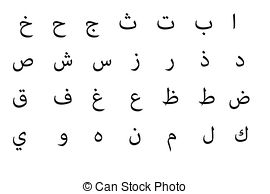 FALL 2017 classesArabic          First-Year Arabic I:             LARA100    		(5 cr)  	Sect. 001	CRN 79028     	11-11:50 MTWRF 		Hosam Ahmad		104 Eddy	Sect. 002	CRN 79029	1-1:50 MTWRF		TBD			104 Eddy                                     Second-Year Arabic I:          LARA 200    	(4 cr) 		Sect. 001	CRN 62509	12-12:50 MTWR	TBD			104 Eddy    Reading & Writing:             LARA 300        (3 cr) 	       	Sect. 001	CRN 67123	11-11:50 MWF	TBD			109 Path    Fourth-Year Arabic:             LARA495.001    (1-3 cr)        	Instructor permission required            Sect. 001	CRN 69665	11-11:50 MWF	TBD			109 Path	     Sect. 002	CRN 70324	Hrs Arr    Arabic Lang., Lit. & Culture in Translation:      LARA250.001  (3 cr)       General Elective (taught in English)		Sect. 001	CRN 75095	2-3:15 TR	Mohammed Hirchi	103 Eddy Contact:  Languages, Literatures & Cultures Dept., C104 Clark, 970 491-6141,Carol.Hughes@Colostate.edu, for more information.        LANGUAGES, LITERATURES & CULTURES DEPT     FALL 2017 classesArabic          First-Year Arabic I:             LARA100    		(5 cr)  	Sect. 001	CRN 79028     	11-11:50 MTWRF 		Hosam Ahmad		104 Eddy	Sect. 002	CRN 79029	1-1:50 MTWRF		TBA			104 Eddy                                     Second-Year Arabic I:          LARA 200    	(4 cr) 		Sect. 001	CRN 62509	12-12:50 MTWR	TBD			104 Eddy    Reading & Writing:             LARA 300        (3 cr) 	       	Sect. 001	CRN 67123	11-11:50 MWF	TBD			109 Path    Fourth-Year Arabic:             LARA495.001    (1-3 cr)        	Instructor permission required           	Sect. 001	CRN 69665	11-11:50 MWF	TBD			109 Path		Sect. 002	CRN 70324	Hrs Arr    Arabic Lang., Lit. & Culture in Translation:      LARA250.001  (3 cr)       General Elective (taught in English)		Sect. 001	CRN 75095	2-3:15 TR	Mohammed Hirchi	103 EddyContact:  Languages, Literatures & Cultures Dept., C104 Clark, 970 491-6141,Carol.Hughes@Colostate.edu, for more information.